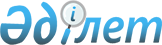 Қалалық мәслихаттың 2010 жылғы 8 желтоқсандағы № 227 "2011-2013 жылдарға арналған қала бюджеті туралы" шешіміне өзгерістер енгізу туралы
					
			Күшін жойған
			
			
		
					Атырау облысы Атырау қалалық мәслихатының 2011 жылғы 6 мамырдағы № 268 шешімі. Атырау облысының әділет Департаментінде 2011 жылғы 9 маусымда № 4-1-139 тіркелді. Күші жойылды - Атырау қалалық мәслихатының 2013 жылғы 26 сәуірдегі № 120 шешімімен

      Ескерту. Күші жойылды - Атырау қалалық мәслихатының 2013.04.26 № 120 шешімімен.

      Қазақстан Республикасының 2008 жылғы 4 желтоқсандағы № 95 Бюджеттік Кодексінің және 2001 жылғы 23 қаңтардағы № 148-ІІ "Қазақстан Республикасындағы жергілікті мемлекеттік басқару және өзін-өзі басқару туралы" Заңының 6 бабына сәйкес, Атырау қалалық Мәслихаты ШЕШІМ ЕТЕДІ:



      1. Қалалық Мәслихаттың 2010 жылғы 8 желтоқсандағы № 227 "2011-2013 жылдарға арналған қала бюджеті туралы" шешіміне өзгерістер енгізілсін, оның ішінде 2011 жылға келесідей:



      1) 1-тармақта:

      "57 917 281" деген сандар "58 133 188" деген сандармен ауыстырылсын;

      "4 454 916" деген сандар "4 393 006" деген сандармен ауыстырылсын.

      "58 431 628" деген сандар "58 647 535" деген сандармен ауыстырылсын.



      2) 18-тармақта:

      " 172 701 " деген сандар "110 791" деген сандармен ауыстырылсын.



      2. 1 қосымша осы шешімнің 1 қосымшасына сәйкес жаңа редакцияда мазмұндалсын.



      3. Осы шешім Атырау қаласы бойынша 2011 жылдың 1 қаңтарынан бастап қолданысқа енгізіледі.      XXII сессия төрағасы                       М. Рахманов      Қалалық Маслихат хатшысы                   Б. Қазиманов

Атырау қалалық мәслихаттың

2011 жылғы 6 мамырдағы  

№ 268 шешіміне қосымша   2011 жылға арналған қалалық бюджет
					© 2012. Қазақстан Республикасы Әділет министрлігінің «Қазақстан Республикасының Заңнама және құқықтық ақпарат институты» ШЖҚ РМК
				СанатыСанатыСанатыСанатыСомасы,

мың теңгеСыныбыСыныбыСыныбыСомасы,

мың теңгеІшкі сыныбыІшкі сыныбыСомасы,

мың теңгеАТАУЫСомасы,

мың теңге12345І. Кірістер58 133 1881Салықтық түсімдер52 354 95701Табыс салығы15 965 1682Жеке табыс салығы15 965 1683Әлеуметтік салық28 043 8991Әлеуметтік салық28 043 8994Меншікке салынатын салықтар3 841 6361Мүлікке салынатын салықтар2 876 1493Жер салығы348 9864Көлік құралдарына салынатын салық616 3205Бірыңғай жер салығы1815Тауарларға, жұмыстарға және қызметтерге салынатын ішкі салықтар4 095 7422Акциздер3 697 4113Табиғи және басқа ресурстарды пайдаланғаны үшін түсетін түсімдер171 5214Кәсіпкерлік және кәсіби қызметті жүргізгені үшін алынатын алымдар194 9525Құмар ойын бизнеске салық31 8587Басқа да салықтар3551Басқа да салықтар3558Заңдық мәнді іс-әрекеттерді жасағаны және (немесе) оған уәкілеттігі бар мемлекеттік органдар немесе лауазымды адамдар құжаттар бергені үшін алынатын міндетті төлемдер408 1571Мемлекеттік баж408 1572Салықтық емес түсiмдер830 3181Мемлекеттік меншіктен түсетін кірістер59 0851Мемлекеттік кәсіпорындардың таза кірісі бөлігінің түсімдері6 0395Мемлекет меншігіндегі мүлікті жалға беруден түсетін кірістер53 0462Мемлекеттік бюджеттен қаржыландырылатын мемлекеттік мекемелердің тауарларды (жұмыстарды, қызметтерді) өткізуінен түсетін түсімдер171Мемлекеттік бюджеттен қаржыландырылатын мемлекеттік мекемелердің тауарларды (жұмыстарды, қызметтерді) өткізуінен түсетін түсімдер174Мемлекеттік бюджеттен қаржыландырылатын, сондай-ақ Қазақстан Республикасы Ұлттық Банкінің бюджетінен (шығыстар сметасынан) ұсталатын және қаржыландырылатын мемлекеттік мекемелер салатын айыппұлдар, өсімпұлдар, санкциялар, өндіріп алулар469 7161Мұнай секторы ұйымдарынан түсетін түсімдерді қоспағанда, мемлекеттік бюджеттен қаржыландырылатын, сондай-ақ Қазақстан Республикасы Ұлттық Банкінің бюджетінен (шығыстар сметасынан) ұсталатын және қаржыландырылатын мемлекеттік мекемелер салатын айыппұлдар, өсімпұлдар, санкциялар, өндіріп алулар469 7166Басқа да салықтық емес түсiмдер301 5001Басқа да салықтық емес түсiмдер301 500Жергілікті бюджетке түсетін салықтық емес басқа да түсімдер03Негізгі капиталды сатудан түсетін түсімдер554 9071Мемлекеттік мекемелерге бекітілген мемлекеттік мүлікті сату232 2271Мемлекеттік мекемелерге бекітілген мемлекеттік мүлікті сату232 2273Жердi және материалдық емес активтердi сату322 6801Жерді сату322 6804Трансферттердің түсімдері4 393 0062Мемлекеттiк басқарудың жоғары тұрған органдарынан түсетiн трансферттер4 393 0062Облыстық бюджеттен түсетiн трансферттер4 393 006Функционалдық топФункционалдық топФункционалдық топФункционалдық топФункционалдық топСомасы,

мың теңгеКiшi функцияКiшi функцияКiшi функцияКiшi функцияСомасы,

мың теңгеБюджеттiк бағдарламалардың әкiмшiсiБюджеттiк бағдарламалардың әкiмшiсiБюджеттiк бағдарламалардың әкiмшiсiСомасы,

мың теңгеБағдарламаБағдарламаСомасы,

мың теңгеАтауыСомасы,

мың теңге123456ІІ. Шығындар58 647 53501Жалпы сипаттағы мемлекеттiк қызметтер367 3841Мемлекеттiк басқарудың жалпы функцияларын орындайтын өкiлдi, атқарушы және басқа органдар301 338112Аудан (облыстық маңызы бар қала) мәслихатының аппараты18 301001Аудан (облыстық маңызы бар қала) мәслихатының қызметін қамтамасыз ету жөніндегі қызметтер18 101003Мемлекеттік органдардың күрделі шығыстары200122Аудан (облыстық маңызы бар қала) әкімінің аппараты182 912001Аудан (облыстық маңызы бар қала) әкімінің қызметін қамтамасыз ету жөніндегі қызметтер132 912003Мемлекеттік органдардың күрделі шығыстары50 000123Қаладағы аудан, аудандық маңызы бар қала, кент, ауыл (село), ауылдық (селолық) округ әкімінің аппараты100 125001Қаладағы аудан, аудандық маңызы бар қаланың, кент, ауыл (село), ауылдық (селолық) округ әкімінің қызметін қамтамасыз ету жөніндегі қызметтер99 845022Мемлекеттік органдардың күрделі шығыстары2802Қаржылық қызмет46 922452Ауданның (облыстық маңызы бар қаланың) қаржы бөлімі46 922001Аудандық бюджетті орындау және коммуналдық меншікті (облыстық маңызы бар қала) саласындағы мемлекеттік саясатты іске асыру жөніндегі қызметтер28 304003Салық салу мақсатында мүлікті бағалауды жүргізу3 145004Біржолғы талондарды беру жөніндегі жұмысты және біржолғы талондарды іске асырудан сомаларды жинаудың толықтығын қамтамасыз етуді ұйымдастыру15 173010Коммуналдық меншікті жекешелендіруді ұйымдастыру3005Жоспарлау және статистикалық қызмет19 124453Ауданның (облыстық маңызы бар қаланың) экономика және бюджеттік жоспарлау бөлімі19 124001Экономикалық саясатты, мемлекеттік жоспарлау жүйесін қалыптастыру және дамыту және ауданды (облыстық маңызы бар қаланы) басқару саласындағы мемлекеттік саясатты іске асыру жөніндегі қызметтер17 294004Мемлекеттік органдардың күрделі шығыстары1 83003Қоғамдық тәртіп, қауіпсіздік, құқық, сот, қылмыстық-атқару қызметі116 7371Құқық қорғау қызметi116 737458Ауданның (облыстық маңызы бар қаланың) тұрғын үй-коммуналдық шаруашылығы, жолаушылар көлігі және автомобиль жолдары бөлімі116 737021Елдi мекендерде жол жүрісі қауiпсiздiгін қамтамасыз ету116 73704Бiлiм беру7 744 7781Мектепке дейiнгi тәрбие және оқыту1 189 124123Қаладағы аудан, аудандық маңызы бар қала, кент, ауыл (село), ауылдық (селолық) округ әкімінің аппараты65 716004Мектепке дейінгі тәрбие ұйымдарын қолдау65 716464Ауданның (облыстық маңызы бар қаланың) білім бөлімі1 123 408009Мектепке дейінгі тәрбие ұйымдарының қызметін қамтамасыз ету1 123 4082Бастауыш, негізгі орта және жалпы орта білім беру4 942 973464Ауданның (облыстық маңызы бар қаланың) білім бөлімі4 942 973003Жалпы білім беру4 754 577006Балаларға қосымша білім беру188 3969Бiлiм беру саласындағы өзге де қызметтер1 612 681464Ауданның (облыстық маңызы бар қаланың) білім бөлімі246 293001Жергілікті деңгейде білім беру саласындағы мемлекеттік саясатты іске асыру жөніндегі қызметтер15 325005Ауданның (облыстық маңызы бар қаланың) мемлекеттік білім беру мекемелер үшін оқулықтар мен оқу-әдiстемелiк кешендерді сатып алу және жеткізу50 620007Аудандық (қалалық) ауқымдағы мектеп олимпиадаларын және мектептен тыс іс-шараларды өткiзу643015Жетім баланы (жетім балаларды) және ата-аналарының қамқорынсыз қалған баланы(балаларды) күтіп-ұстауға асыраушыларына ай сайынғы ақшалай қаражат төлемдері52 989020Үйде оқытылатын мүгедек балаларды жабдықпен,бағдарламалық қамтумен қамтамасыз ету15 925021Мектеп мұғалімдеріне және мектепке дейінгі ұйымдардың тәрбиешілеріне біліктілік санаты үшін қосымша ақы көлемін ұлғайту110 791467Ауданның (облыстық маңызы бар қаланың) құрылыс бөлімі1 366 388037Білім беру объектілерін салу және реконструкциялау1 366 38806Әлеуметтiк көмек және әлеуметтiк қамсыздандыру376 3102Әлеуметтiк көмек318 119451Ауданның (облыстық маңызы бар қаланың) жұмыспен қамту және әлеуметтік бағдарламалар бөлімі318 119002Еңбекпен қамту бағдарламасы117 075004Ауылдық жерлерде тұратын денсаулық сақтау, білім беру, әлеуметтік қамтамасыз ету, мәдениет және спорт мамандарына отын сатып алуға Қазақстан Республикасының заңнамасына сәйкес әлеуметтік көмек көрсету4 250005Мемлекеттік атаулы әлеуметтік көмек18 983006Тұрғын үй көмегі2 500007Жергілікті өкілетті органдардың шешімі бойынша мұқтаж азаматтардың жекелеген топтарына әлеуметтік көмек68 018010Үйден тәрбиеленіп оқытылатын мүгедек балаларды материалдық қамтамасыз ету4 715013Белгіленген тұрғылықты жері жоқ тұлғаларды әлеуметтік бейімдеу28 790014Мұқтаж азаматтарға үйде әлеуметтiк көмек көрсету32 28001618 жасқа дейінгі балаларға мемлекеттік жәрдемақылар20 232017Мүгедектерді оңалту жеке бағдарламасына сәйкес, мұқтаж мүгедектерді міндетті гигиеналық құралдармен қамтамасыз етуге және ымдау тілі мамандарының, жеке көмекшілердің қызмет көрсету21 2769Әлеуметтiк көмек және әлеуметтiк қамтамасыз ету салаларындағы өзге де қызметтер58 191451Ауданның (облыстық маңызы бар қаланың) жұмыспен қамту және әлеуметтік бағдарламалар бөлімі58 191001Жергілікті деңгейде халық үшін әлеуметтік бағдарламаларды жұмыспен қамтуды қамтамасыз етуді іске асыру саласындағы мемлекеттік саясатты іске асыру жөніндегі қызметтер38 520011Жәрдемақыларды және басқа да әлеуметтік төлемдерді есептеу, төлеу мен жеткізу бойынша қызметтерге ақы төлеу1 964021Мемлекеттік органдардың күрделі шығыстары1 500023Жұмыспен қамту орталықтарының қызметін қамтамасыз ету16 20707Тұрғын үй-коммуналдық шаруашылық21 443 1571Тұрғын үй шаруашылығы13 380 971458Ауданның (облыстық маңызы бар қаланың) тұрғын үй-коммуналдық шаруашылығы, жолаушылар көлігі және автомобиль жолдары бөлімі1 133 990002Мемлекеттiк қажеттiлiктер үшiн жер учаскелерiн алып қою, соның iшiнде сатып алу жолымен алып қою және осыған байланысты жылжымайтын мүлiктi иелiктен айыру614 000003Мемлекеттік тұрғын үй қорының сақталуын ұйымдастыру9 990004Азаматтардың жекеленген санаттарын тұрғын үймен қамтамасыз ету510 000467Ауданның (облыстық маңызы бар қаланың) құрылыс бөлімі12 246 981003Мемлекеттік коммуналдық тұрғын үй қорының тұрғын үй құрылысы және (немесе) сатып алу7 892 400004Инженерлік коммуникациялық инфрақұрылымды дамыту, жайластыру және (немесе) сатып алу3 634 581019Тұрғын үй салу720 0002Коммуналдық шаруашылық1 660 964458Ауданның (облыстық маңызы бар қаланың) тұрғын үй-коммуналдық шаруашылығы, жолаушылар көлігі және автомобиль жолдары бөлімі755 725012Сумен жабдықтау және су бөлу жүйесінің қызмет етуі755 725467Ауданның (облыстық маңызы бар қаланың) құрылыс бөлімі905 239005Коммуналдық шаруашылығын дамыту51 000006Сумен жабдықтау жүйесін дамыту854 2393Елді-мекендерді көркейту6 401 222123Қаладағы аудан, аудандық маңызы бар қала, кент, ауыл (село), ауылдық (селолық) округ әкімінің аппараты17 022009Елді мекендердің санитариясын қамтамасыз ету16 522011Елді мекендерді абаттандыру мен көгалдандыру500458Ауданның (облыстық маңызы бар қаланың) тұрғын үй-коммуналдық шаруашылығы, жолаушылар көлігі және автомобиль жолдары бөлімі6 301 210015Елдi мекендердегі көшелердi жарықтандыру211 365016Елдi мекендердiң санитариясын қамтамасыз ету464 161017Жерлеу орындарын күтiп-ұстау және туысы жоқтарды жерлеу1 818018Елдi мекендердi абаттандыру және көгалдандыру5 623 866467Ауданның (облыстық маңызы бар қаланың) құрылыс бөлімі82 990007Қаланы және елді мекендерді көркейтуді дамыту82 99008Мәдениет, спорт, туризм және ақпараттық кеңістiк677 0491Мәдениет саласындағы қызмет143 755455Ауданның (облыстық маңызы бар қаланың) мәдениет және тілдерді дамыту бөлімі143 755003Мәдени-демалыс жұмысын қолдау143 7552Спорт431 854465Ауданның (облыстық маңызы бар қаланың) дене шынықтыру және спорт бөлімі82 759006Аудандық (облыстық маңызы бар қалалық) деңгейде спорттық жарыстар өткiзу82 759467Ауданның (облыстық маңызы бар қаланың) құрылыс бөлімі349 095008Спорт объектілерін дамыту349 0953Ақпараттық кеңiстiк66 973455Ауданның (облыстық маңызы бар қаланың) мәдениет және тілдерді дамыту бөлімі66 973006Аудандық (қалалық) кiтапханалардың жұмыс iстеуi66 9739Мәдениет, спорт, туризм және ақпараттық кеңiстiктi ұйымдастыру жөнiндегi өзге де қызметтер34 467455Ауданның (облыстық маңызы бар қаланың) мәдениет және тілдерді дамыту бөлімі10 475001Жергілікті деңгейде тілдерді және мәдениетті дамыту саласындағы мемлекеттік саясатты іске асыру жөніндегі қызметтер8 975010Мемлекеттік органдардың күрделі шығыстары1 500456Ауданның (облыстық маңызы бар қаланың) ішкі саясат бөлімі15 289001Жергілікті деңгейде ақпарат, мемлекеттілікті нығайту және азаматтардың әлеуметтік сенімділігін қалыптастыру саласында мемлекеттік саясатты іске асыру жөніндегі қызметтер13 289005Телерадио хабарларын тарату арқылы мемлекеттік ақпараттық саясатты жүргізу жөніндегі қызметтер2 000465Ауданның (облыстық маңызы бар қаланың) дене шынықтыру және спорт бөлімі8 703001Жергілікті деңгейде дене шынықтыру және спорт саласындағы мемлекеттік саясатты іске асыру жөніндегі қызметтер7 203004Мемлекеттік органдардың күрделі шығыстары1 50009Отын-энергетика кешенi және жер қойнауын пайдалану600 9729Отын-энергетика кешені және жер қойнауын пайдалану саласындағы өзге де қызметтер600 972467Ауданның (облыстық маңызы бар қаланың) құрылыс бөлімі600 972009Жылу-энергетикалық жүйені дамыту600 97210Ауыл, су, орман, балық шаруашылығы, ерекше қорғалатын табиғи аумақтар, қоршаған ортаны және жануарлар дүниесін қорғау, жер қатынастары36 8751Ауыл шаруашылығы16 775453Ауданның (облыстық маңызы бар қаланың) экономика және бюджеттік жоспарлау бөлімі674099Республикалық бюджеттен берілетін нысаналы трансферттер есебінен ауылдық елді мекендер саласының мамандарын әлеуметтік қолдау шараларын іске асыру674462Ауданның (облыстық маңызы бар қаланың) ауыл шаруашылығы бөлімі8 758001Жергілікті деңгейде ауыл шаруашылығы саласындағы мемлекеттік саясатты іске асыру жөніндегі қызметтер8 758473Ауданның (облыстық маңызы бар қаланың) ветеринария бөлімі7 343001Жергілікті деңгейде ветеринария саласындағы мемлекеттік саясатты іске асыру жөніндегі қызметтер7 3436Жер қатынастары15 809463Ауданның (облыстық маңызы бар қаланың) жер қатынастары бөлімі15 809001Аудан (облыстық маңызы бар қала) аумағында жер қатынастарын реттеу саласындағы мемлекеттік саясатты іске асыру жөніндегі қызметтер15 8099Ауыл, су, орман, балық шаруашылығы және қоршаған ортаны қорғау мен жер қатынастары саласындағы өзге де қызметтер4 291473Ауданның (облыстық маңызы бар қаланың) ветеринария бөлімі4 291011Эпизоотияға қарсы іс-шаралар жүргізу4 29111Өнеркәсіп, сәулет, қала құрылысы және құрылыс қызметі42 7542Сәулет, қала құрылысы және құрылыс қызметі42 754467Ауданның (облыстық маңызы бар қаланың) құрылыс бөлімі19 138001Жергілікті деңгейде құрылыс саласындағы мемлекеттік саясатты іске асыру жөніндегі қызметтер17 108017Мемлекеттік органдардың күрделі шығыстары2 030468Ауданның (облыстық маңызы бар қаланың) сәулет және қала құрылысы бөлімі23 616001Жергілікті деңгейде сәулет және қала құрылысы саласындағы мемлекеттік саясатты іске асыру жөніндегі қызметтер17 616003Ауданың қала құрлысы даму аумағын және елді мекендердің бас жоспарлары схемаларын әзірлеу6 00012Көлiк және коммуникация4 872 9901Автомобиль көлiгi4 872 990458Ауданның (облыстық маңызы бар қаланың) тұрғын үй-коммуналдық шаруашылығы, жолаушылар көлігі және автомобиль жолдары бөлімі4 872 990023Автомобиль жолдарының жұмыс істеуін қамтамасыз ету4 872 99013Басқалар229 7303Кәсiпкерлiк қызметтi қолдау және бәсекелестікті қорғау14 517469Ауданның (облыстық маңызы бар қаланың) кәсіпкерлік бөлімі14 517001Жергілікті деңгейде кәсіпкерлік пен өнеркәсіпті дамыту саласындағы мемлекеттік саясатты іске асыру жөніндегі қызметтер13 017004Мемлекеттік органдардың күрделі шығыстары1 5009Басқалар215 213451Ауданның (облыстық маңызы бар қаланың) жұмыспен қамту және әлеуметтік бағдарламалар бөлімі28 080022"Бизнестің жол картасы-2020"бағдарламасы шеңберінде жеке кәсіпкерді қолдау28 080452Ауданның (облыстық маңызы бар қаланың) қаржы бөлімі25 000012Ауданның (облыстық маңызы бар қаланың) жергілікті атқарушы органының резерві25 000458Ауданның (облыстық маңызы бар қаланың) тұрғын үй-коммуналдық шаруашылығы, жолаушылар көлігі және автомобиль жолдары бөлімі162 133001Жергілікті деңгейде тұрғын үй-коммуналдық шаруашылығы, жолаушылар көлігі және автомобиль жолдары саласындағы мемлекеттік саясатты іске асыру жөніндегі қызметтер159 693013Мемлекеттік органдардың күрделі шығыстары2 44015Трансферттер22 138 7991Трансферттер22 138 799452Ауданның (облыстық маңызы бар қаланың) қаржы бөлімі22 138 799006Нысаналы пайдаланылмаған (толықтай пайдаланылмаған) трансферттерді қайтару345007Бюджеттік алулар22 138 454ІІІ. Таза бюджеттік несиелендіру4 76410Ауыл, су, орман, балық шаруашылығы, ерекше қорғалатын табиғи аумақтар, қоршаған ортаны және жануарлар дүниесін қорғау, жер қатынастары4 7641Ауыл шаруашылығы4 764453Ауданның (облыстық маңызы бар қаланың) экономика және бюджеттік жоспарлау бөлімі4 764006Ауылдық елді мекендердің әлеуметтік саласының мамандарын әлеуметтік қолдау шараларын іске асыру үшін бюджеттік кредиттер4 764Функционалдық топФункционалдық топФункционалдық топФункционалдық топФункционалдық топФункционалдық топСомасы, мың теңгеКіші функционалдық топКіші функционалдық топКіші функционалдық топКіші функционалдық топКіші функционалдық топСомасы, мың теңгеБюджеттік бағдарламалардың әкiмшiсiБюджеттік бағдарламалардың әкiмшiсiБюджеттік бағдарламалардың әкiмшiсiБюджеттік бағдарламалардың әкiмшiсiСомасы, мың теңгеБағдарламаБағдарламаБағдарламаСомасы, мың теңгеКіші бағдарламаКіші бағдарламаСомасы, мың теңгеАТАУЫСомасы, мың теңгеIV. Қаржы активтерімен жасалатын операциялар бойынша сальдо226 000Қаржы активтерін сатып алу226 00013Басқалар226 0009Басқалар226 000452Ауданның (облыстық маңызы бар қаланың) қаржы бөлiмi226 000014Заңды тұлғалардың жарғылық капиталын қалыптастыру немесе ұлғайту226 000СанатыСанатыСанатыСанатыСанатыСомасы, мың теңгеСыныбыСыныбыСыныбыСыныбыСомасы, мың теңгеІшкі сыныбыІшкі сыныбыІшкі сыныбыСомасы, мың теңгеЕрекшелiгiЕрекшелiгiСомасы, мың теңгеАтауыСомасы, мың теңгеV. Бюджет тапшылығы (профициті)-745 111VІ. Бюджет тапшылығын қаржыландыру (профицитін пайдалану)745 1117Қарыздар түсімі724 76401Мемлекеттік ішкі қарыздар724 7642Қарыз алу келісім-шарттары724 76403Ауданның (облыстық маңызы бар қаланың) жергілікті атқарушы органы алатын қарыздар724 764Функционалдық топФункционалдық топФункционалдық топФункционалдық топФункционалдық топФункционалдық топСомасы, мың теңгеКіші функционалдық топКіші функционалдық топКіші функционалдық топКіші функционалдық топКіші функционалдық топСомасы, мың теңгеБюджеттік бағдарламалардың әкiмшiсiБюджеттік бағдарламалардың әкiмшiсiБюджеттік бағдарламалардың әкiмшiсiБюджеттік бағдарламалардың әкiмшiсiСомасы, мың теңгеБағдарламаБағдарламаБағдарламаСомасы, мың теңгеКіші бағдарламаКіші бағдарламаСомасы, мың теңгеАтауыАтауыСомасы, мың теңге16Қарыздарды өтеу228 0001Қарыздарды өтеу228 000452Ауданның (облыстық маңызы бар қаланың) қаржы бөлiмi228 000008Жергiлiктi атқарушы органның жоғары тұрған бюджет алдындағы борышын өтеу228 000СанатыСанатыСанатыСанатыСанатыСомасы, мың теңгеСыныбыСыныбыСыныбыСыныбыСомасы, мың теңгеІшкі сыныбыІшкі сыныбыІшкі сыныбыСомасы, мың теңгеЕрекшелiгiЕрекшелiгiСомасы, мың теңгеАтауыСомасы, мың теңгеЖыл басындағы бюджеттік қаржының еркін қозғалысы248 3478Жыл басындағы бюджеттік қаржының еркін қозғалысы248 3471Бюджет қаражаты қалдықтарының қозғалысы248 3471Бюджет қаражатының бос қалдықтары248 34701Жыл басындағы бюджет қаражатының бос қалдықтары248 347